Сессия 43 – ая                Решение №353                20 февраля 2019 года	О состоянии законности и правопорядка в Звениговском районе в 2018 году           Заслушав и обсудив информацию Прокуратуры Звениговского района  о состоянии законности и правопорядка в Звениговском районе по итогам 2018 года, Собрание депутатовР Е Ш И Л О:1.Информацию прокуратуры района о состоянии законности и правопорядка в Звениговском районе по итогам 2018 года принять к сведению (прилагается).2.Депутатам Собрания депутатов:-довести данную информацию до избирателей на встречах в своих округах, трудовых коллективах и по месту жительства граждан; 3.Предложить администрации муниципального района, главам администраций муниципальных образований городских и сельских поселений подготовить и внести на рассмотрение сессий Собраний депутатов муниципального района, городских и сельских поселений принять дополнительные меры по обеспечению законности и правопорядка на территории Звениговского района.  4.Рекомендовать руководителям органов местного самоуправления муниципального района принять дополнительные организационные и практические меры по недопущению коррупционных проявлений со стороны муниципальных служащих и работников муниципальных учреждений района, нарушений в сфере исполнения федерального законодательства при подготовке и принятии муниципальных нормативных правовых  актов.      Председатель Собрания депутатов      Звениговского муниципального района                                    Н.Н.Козлова    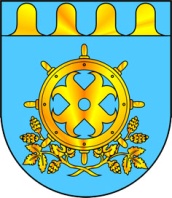 ЗВЕНИГОВСКИЙ МУНИЦИПАЛЬНЫЙ РАЙОНЖЫН КУДЫМШО СОЗЫВ ДЕПУТАТ-ВЛАКЫН ПОГЫНЫМАШЫШТСОБРАНИЕ ДЕПУТАТОВ ШЕСТОГО СОЗЫВА ЗВЕНИГОВСКОГО МУНИЦИПАЛЬНОГО РАЙОНА